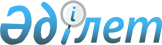 О внесении изменений и дополнений в решение IX сессии городского Маслихата от 25 декабря 2008 года N 432/9 "О городском бюджете на 2009 год"
					
			Утративший силу
			
			
		
					Решение XII сессии IV созыва Шахтинского городского маслихата Карагандинской области от 22 апреля 2009 года N 458/12. Зарегистрировано Управлением юстиции города Шахтинск Карагандинской области 30 апреля 2009 года N 8-8-65. Прекратило свое действие в связи с истечением срока - (письмо аппарата Шахтинского городского маслихата Карагандинской области от 26 января 2012 года № 2-13/19)      Сноска. Прекратило свое действие в связи с истечением срока - (письмо аппарата Шахтинского городского маслихата Карагандинской области от 26.01.2012 № 2-13/19).

      В соответствии с Кодексом Республики Казахстан "Бюджетный кодекс Республики Казахстан" от 4 декабря 2008 года, Законом Республики Казахстан от 23 января 2001 года "О местном государственном управлении и самоуправлении в Республике Казахстан" городской Маслихат РЕШИЛ:



      1. Внести в решение IX сессии городского Маслихата от 25 декабря 2008 года N 432/9 "О городском бюджете на 2009 год" (зарегистрировано в Реестре государственной регистрации нормативных правовых актов 8-8-60, опубликовано в газете "Шахтинский вестник" от 13 февраля 2009 года N 7), следующие изменения и дополнения:



      1) в пункте 1:

      в подпункте 1):

      цифры "2 726 753" заменить цифрами "2 891 250";

      цифры "309 230" заменить цифрами "479 290";

      цифры "4 280" заменить цифрами "4 586";

      цифры "17 618" заменить цифрами "17 719";

      цифры "2 395 625" заменить цифрами "2 389 655";

      в подпункте 2):

      цифры "2 696 753" заменить цифрами "2 874 083";



      2) в пункте 2:

      цифры "1 181 910" заменить цифрами "1 175 940";

      цифры "1 057 410" заменить цифрами "1 072 440";

      в абзаце 7 знак препинания "." заменить знаком препинания ";" и дополнить абзацем следующего содержания:

      "целевые текущие трансферты на обеспечение занятости в рамках реализации стратегии региональной занятости, в том числе:

      15030 тысяч тенге на расширение программы социальных рабочих мест и молодежной практики.".

      Цифры "124 500" заменить цифрами "103 500";

      9 и 11 абзацы исключить;



      3) в пункте 3:

      в подпункте 1):

      цифры "50" заменить цифрами "5";

      в подпункте 2):

      цифры "50" заменить цифрами "5";



      4) пункт 10 исключить;



      5) пункт 12 исключить;



      6) в пункте 13:

      знак препинания "." заменить знаком препинания ";" и дополнить пунктом 13-1:

      "13-1. Учесть, что в составе расходов городского бюджета на 2009 год предусмотрены расходы на реализацию Стратегии региональной занятости населения за счет средств городского бюджета в сумме 159 800 тысяч тенге.";



      7) в пункте 17:

      цифры "30896" заменить цифрами "6623";



      2. Приложения 1, 2, 3, 4, 5 к указанному решению изложить в новой редакции согласно приложениям 1, 2, 3, 4, 5 к настоящему решению.



      3. Настоящее решение вводится в действие с 1 января 2009 года.      Председатель сессии                        Н. Дериева      Секретарь городского Маслихата             А. Сатова

Приложение 1

к решению XII сессии

городского Маслихата

от 22 апреля 2009 года

N 458/12 

Городской бюджет на 2009 год

Приложение 2

к решению XII сессии

городского Маслихата

от 22 апреля 2009 года

N 458/12 

Расходы по бюджетным программам, реализуемые в поселке Шахан на 2009 год

Приложение 3

к решению XII сессии

городского Маслихата

от 22 апреля 2009 года

N 458/12 

Расходы по бюджетным программам, реализуемые в поселке Долинка на 2009 год

Приложение 4

к решению XII сессии

городского Маслихата

от 22 апреля 2009 года

N 458/12 

Расходы по бюджетным программам, реализуемые в поселке Новодолинский на 2009 год

Приложение 5

к решению XII сессии

городского Маслихата

от 22 апреля 2009 года

N 458/12 

Перечень бюджетных программ развития городского бюджета на 2009 год
					© 2012. РГП на ПХВ «Институт законодательства и правовой информации Республики Казахстан» Министерства юстиции Республики Казахстан
				КатегорияКатегорияКатегорияКатегорияСумма

(тыс.

тенге)КлассКлассКлассСумма

(тыс.

тенге)ПодклассПодклассСумма

(тыс.

тенге)Наименование12356I ДОХОДЫ28912501Налоговые поступления47929001Подоходный налог411642Индивидуальный подоходный налог4116403Социальный налог80191Социальный налог801904Налоги на собственность3986801Налоги на имущество348303Земельный налог3298374Налог на транспортные средства3401305Внутренние налоги на товары, работы и услуги244072Акцизы20943Поступления за использование природных и других ресурсов129164Сборы за ведение предпринимательской и профессиональной деятельности92495Налог на игорный бизнес14808Обязательные платежи, взимаемые за совершение юридически значимых действий и (или) выдачу документов уполномоченными на то государственными органами или должностными лицами70201Государственная пошлина70202Неналоговые поступления458601Доходы от государственной собственности37565Доходы от аренды имущества, находящегося в государственной собственности375602Поступления от реализации товаров (работ, услуг) государственными учреждениями, финансируемые из государственного бюджета631Поступления от реализации товаров (работ, услуг) государственными учреждениями, финансируемые из государственного бюджета6304Штрафы, пеня, санкции, взыскания, налагаемые государственными учреждениями, финансируемыми из государственного бюджета, а также содержащимися и финансируемыми из бюджета (сметы расходов) Национального Банка Республики Казахстан1461Штрафы, пеня, санкции, взыскания, налагаемые государственными учреждениями, финансируемыми из государственного бюджета, а также содержащимися и финансируемыми из бюджета (сметы расходов) Национального Банка Республики Казахстан, за исключением поступлений от организаций нефтяного сектора14606Прочие неналоговые поступления6211Прочие неналоговые поступления6213Поступления от продажи основного капитала1771903Продажа земли и нематериальных активов177191Продажа земли176182Продажа нематериальных активов1014Поступления трансфертов238965502Трансферты из вышестоящих органов государственного управления23896552Трансферты из областного бюджета2389655Функциональная группаФункциональная группаФункциональная группаФункциональная группаФункциональная группаФункциональная группаСумма (тыс. тенге)Функциональная подгруппаФункциональная подгруппаФункциональная подгруппаФункциональная подгруппаФункциональная подгруппаСумма (тыс. тенге)Администратор бюджетных программАдминистратор бюджетных программАдминистратор бюджетных программАдминистратор бюджетных программСумма (тыс. тенге)ПрограммаПрограммаПрограммаСумма (тыс. тенге)ПодпрограммаПодпрограммаСумма (тыс. тенге)НаименованиеСумма (тыс. тенге)II. ЗАТРАТЫ28740831Государственные услуги общего характера9538001Представительные, исполнительные и другие органы, выполняющие общие функции государственного управления72793112Аппарат маслихата района (города областного значения)10732001Обеспечение деятельности маслихата района (города областного значения)10732122Аппарат акима района (города областного значения)34797001Обеспечение деятельности акима района (города областного значения)34797123Аппарат акима района в городе, города районного значения, поселка, аула (села), аульного (сельского) округа27264001Функционирование аппарата акима района в городе, города районного значения, поселка, аула (села), аульного (сельского) округа2726402Финансовая деятельность13835452Отдел финансов района (города областного значения)13835001Обеспечение деятельности Отдела финансов11547003Проведение оценки имущества в целях налогообложения788011Учет, хранение, оценка и реализация имущества, поступившего в коммунальную собственность150005Планирование и статистическая деятельность8752453Отдел экономики и бюджетного планирования района (города областного значения)8752001Обеспечение деятельности отдела экономики и бюджетного планирования87522Оборона322301Военные нужды3223122Аппарат акима района (города областного значения)3223005Мероприятия в рамках исполнения всеобщей воинской обязанности32233Общественный порядок, безопасность, правовая, судебная, уголовно-исполнительная деятельность1223901Правоохранительная деятельность12239458Отдел жилищно-коммунального хозяйства, пассажирского транспорта и автомобильных дорог района (города областного значения)12239021Обеспечение безопасности дорожного движения в населенных пунктах122394Образование109105301Дошкольное воспитание и обучение158792464Отдел образования района (города областного значения)158792009Обеспечение деятельности организаций дошкольного воспитания и обучения15879202Начальное, основное среднее и общее среднее образование769850464Отдел образования района (города областного значения)769850003Общеобразовательное обучение675137006Дополнительное образование для детей50211010Внедрение новых технологий обучения в государственной системе образования за счет целевых трансфертов из республиканского бюджета4450204Техническое и профессиональное, послесреднее образование12962464Отдел образования района (города областного значения)12962018Организация профессионального обучения1296209Прочие услуги в области образования149449464Отдел образования района (города областного значения)149449001Обеспечение деятельности отдела образования5499005Приобретение и доставка учебников, учебно-методических комплексов для государственных учреждений образования района (города областного значения)15384007Проведение школьных олимпиад, внешкольных мероприятий и конкурсов районного (городского) масштаба366011Капитальный, текущий ремонт объектов образования в рамках реализации стратегии региональной занятости и переподготовки кадров1282006Социальная помощь и социальное обеспечение14576302Социальная помощь125506451Отдел занятости и социальных программ района (города областного значения)115328002Программа занятости24449005Государственная адресная социальная помощь8459006Жилищная помощь17951007Социальная помощь отдельным категориям нуждающихся граждан по решениям местных представительных органов27964010Материальное обеспечение детей-инвалидов, воспитывающихся и обучающихся на дому784014Оказание социальной помощи нуждающимся гражданам на дому22843016Государственные пособия на детей до 18 лет1772017Обеспечение нуждающихся инвалидов специальными гигиеничесими средствами и предоставление услуг специалистами жестового языка, индивидуальными помощниками в соответствии с индивидуальной программой реабилитации инвалида11106464Отдел образования района (города областного значения)10178008Социальная поддержка обучающихся и воспитанников организаций образования очной формы обучения1017809Прочие услуги в области социальной помощи и социального обеспечения20257451Отдел занятости и социальных программ района (города областного значения)20257001Обеспечение деятельности отдела занятости и социальных программ19949011Оплата услуг по зачислению, выплате и доставке пособий и других социальных выплат3087Жилищно-коммунальное хозяйство127009101Жилищное хозяйство94000467Отдел строительства района (города областного значения)94000003Строительство жилья государственного коммунального жилищного фонда94000004Развитие и обустройство инженерно-коммуникационной инфраструктуры002Коммунальное хозяйство1070712458Отдел жилищно-коммунального хозяйства, пассажирского транспорта и автомобильных дорог района (города областного значения)1018412011Обеспечение бесперебойного теплоснабжения малых городов987652012Функционирование системы водоснабжения и водоотведения10000030Ремонт инженерно-коммуникационной инфраструктуры и благоустройство населенных пунктов в рамках реализации стратегии региональной занятости и переподготовки кадров20760467Отдел строительства района (города областного значения)52300005Развитие коммунального хозяйства42800006Развитие системы водоснабжения950003Благоустройство населенных пунктов105379123Аппарат акима района в городе, города районного значения, поселка, аула (села), аульного (сельского) округа40853008Освещение улиц населенных пунктов18100009Обеспечение санитарии населенных пунктов3610011Благоустройство и озеленение населенных пунктов19143458Отдел жилищно-коммунального хозяйства, пассажирского транспорта и автомобильных дорог района (города областного значения)64526015Освещение улиц в населенных пунктах6000016Обеспечение санитарии населенных пунктов18596017Содержание мест захоронений и захоронение безродных730018Благоустройство и озеленение населенных пунктов392008Культура, спорт, туризм и информационное пространство12868101Деятельность в области культуры50742455Отдел культуры и развития языков района (города областного значения)50742003Поддержка культурно-досуговой работы5074202Спорт804465Отдел физической культуры и спорта района (города областного значения)804006Проведение спортивных соревнований на районном (города областного значения) уровне80403Информационное пространство46963455Отдел культуры и развития языков района (города областного значения)39171006Функционирование районных (городских) библиотек36043007Развитие государственного языка и других языков народов Казахстана3128456Отдел внутренней политики района (города областного значения)7792002Проведение государственной информационной политики через средства массовой информации779209Прочие услуги по организации культуры, спорта, туризма и информационного пространства30172455Отдел культуры и развития языков района (города областного значения)15083001Обеспечение деятельности отдела культуры и развития языков4243004Капитальный, текущий ремонт объектов культуры в рамках реализации стратегии региональной занятости и переподготовки кадров10840456Отдел внутренней политики района (города областного значения)11340001Обеспечение деятельности отдела внутренней политики7546003Реализация региональных программ в сфере молодежной политики3740004Создание информационных систем54465Отдел физической культуры и спорта района (города областного значения)3749001Обеспечение деятельности отдела физической культуры и спорта374910Сельское, водное, лесное, рыбное хозяйство, особо охраняемые природные территории, охрана окружающей среды и животного мира, земельные отношения737301Сельское хозяйство3592462Отдел сельского хозяйства района (города областного значения)3592001Обеспечение деятельности отдела сельского хозяйства359202Водное хозяйство0467Отдел строительства района (города областного значения)0012Развитие системы водоснабжения006Земельные отношения3781463Отдел земельных отношений района (города областного значения)3781001Обеспечение деятельности отдела земельных отношений378111Промышленность, архитектурная, градостроительная и строительная деятельность747702Архитектурная, градостроительная и строительная деятельность3770467Отдел строительства района (города областного значения)3770001Обеспечение деятельности отдела строительства3770468Отдел архитектуры и градостроительства района (города областного значения)3707001Обеспечение деятельности отдела архитектуры и градостроительства370712Транспорт и коммуникации8754801Автомобильный транспорт87548123Аппарат акима района в городе, города районного значения, поселка, аула (села), аульного (сельского) округа24710013Обеспечение функционирования автомобильных дорог в городах районного значения, поселках, аулах (селах), аульных (сельских) округах24710458Отдел жилищно-коммунального хозяйства, пассажирского транспорта и автомобильных дорог района (города областного значения)62838023Обеспечение функционирования автомобильных дорог6283813Прочие2525303Поддержка предпринимательской деятельности и защита конкуренции5441469Отдел предпринимательства района (города областного значения)5441001Обеспечение деятельности отдела предпринимательства4265003Поддержка предпринимательской деятельности117609Прочие19812452Отдел финансов района (города областного значения)6623012Резерв местного исполнительного органа района (города областного значения)6623458Отдел жилищно-коммунального хозяйства, пассажирского транспорта и автомобильных дорог района (города областного значения)13189001Обеспечение деятельности отдела жилищно-коммунального хозяйства, пассажирского транспорта и автомобильных дорог1318915Трансферты201Трансферты2452Отдел финансов района (города областного значения)2006Возврат неиспользованных (недоиспользованных) целевых трансфертов2III. Чистое бюджетное кредитование0бюджетные кредиты0погашение бюджетных кредитов0IV. Сальдо по операциям с финансовыми активами30000приобретение финансовых активов3000013Прочие3000009Прочие30000452Отдел финансов района (города областного значения)30000014Формирование или увеличение уставного капитала юридических лиц30000поступления от продажи финансовых активов государства0V. ДЕФИЦИТ (профицит) бюджета0VI. Финансирование дефицита (использование профицита) бюджета0поступления займов0погашение займов0используемые остатки бюджетных средств0Функциональная группаФункциональная группаФункциональная группаФункциональная группаФункциональная группаСумма (тыс. тенге)Функциональная подгруппаФункциональная подгруппаФункциональная подгруппаФункциональная подгруппаСумма (тыс. тенге)Администратор бюджетных программАдминистратор бюджетных программАдминистратор бюджетных программСумма (тыс. тенге)ПрограммаПрограммаСумма (тыс. тенге)НаименованиеСумма (тыс. тенге)ЗАТРАТЫ298811Государственные услуги общего характера991101Представительные, исполнительные и другие органы, выполняющие общие функции государственного управления9911123Аппарат акима района в городе, города районного значения, поселка, аула (села), аульного (сельского) округа9911001Функционирование аппарата акима района в городе, города районного значения, поселка, аула (села), аульного (сельского) округа99117Жилищно-коммунальное хозяйство1174003Благоустройство населенных пунктов11740123Аппарат акима района в городе, города районного значения, поселка, аула (села), аульного (сельского) округа11740008Освещение улиц населенных пунктов8000011Благоустройство и озеленение населенных пунктов374012Транспорт и коммуникации823001Автомобильный транспорт8230123Аппарат акима района в городе, города районного значения, поселка, аула (села), аульного (сельского) округа8230013Обеспечение функционирования автомобильных дорог в городах районного значения, поселках, аулах (селах), аульных (сельских) округах8230Функциональная группаФункциональная группаФункциональная группаФункциональная группаФункциональная группаСумма (тыс. тенге)Функциональная подгруппаФункциональная подгруппаФункциональная подгруппаФункциональная подгруппаСумма (тыс. тенге)Администратор бюджетных программАдминистратор бюджетных программАдминистратор бюджетных программСумма (тыс. тенге)ПрограммаПрограммаСумма (тыс. тенге)НаименованиеСумма (тыс. тенге)ЗАТРАТЫ342221Государственные услуги общего характера902601Представительные, исполнительные и другие органы, выполняющие общие функции государственного управления9026123Аппарат акима района в городе, города районного значения, поселка, аула (села), аульного (сельского) округа9026001Функционирование аппарата акима района в городе, города районного значения, поселка, аула (села), аульного (сельского) округа90267Жилищно-коммунальное хозяйство1476603Благоустройство населенных пунктов14766123Аппарат акима района в городе, города районного значения, поселка, аула (села), аульного (сельского) округа14766008Освещение улиц населенных пунктов5500009Обеспечение санитарии населенных пунктов1130011Благоустройство и озеленение населенных пунктов813612Транспорт и коммуникации1043001Автомобильный транспорт10430123Аппарат акима района в городе, города районного значения, поселка, аула (села), аульного (сельского) округа10430013Обеспечение функционирования автомобильных дорог в городах районного значения, поселках, аулах (селах), аульных (сельских) округах10430Функциональная группаФункциональная группаФункциональная группаФункциональная группаФункциональная группаСумма (тыс. тенге)Функциональная подгруппаФункциональная подгруппаФункциональная подгруппаФункциональная подгруппаСумма (тыс. тенге)Администратор бюджетных программАдминистратор бюджетных программАдминистратор бюджетных программСумма (тыс. тенге)ПрограммаПрограммаСумма (тыс. тенге)НаименованиеЗАТРАТЫ287241Государственные услуги общего характера832701Представительные, исполнительные и другие органы, выполняющие общие функции государственного управления8327123Аппарат акима района в городе, города районного значения, поселка, аула (села), аульного (сельского) округа8327001Функционирование аппарата акима района в городе, города районного значения, поселка, аула (села), аульного (сельского) округа83277Жилищно-коммунальное хозяйство1434703Благоустройство населенных пунктов14347123Аппарат акима района в городе, города районного значения, поселка, аула (села), аульного (сельского) округа14347008Освещение улиц населенных пунктов4600009Обеспечение санитарии населенных пунктов2480011Благоустройство и озеленение населенных пунктов726712Транспорт и коммуникации605001Автомобильный транспорт6050123Аппарат акима района в городе, города районного значения, поселка, аула (села), аульного (сельского) округа6050013Обеспечение функционирования автомобильных дорог в городах районного значения, поселках, аулах (селах), аульных (сельских) округах6050Функциональная группаФункциональная группаФункциональная группаФункциональная группаФункциональная группаФункциональная подгруппаФункциональная подгруппаФункциональная подгруппаФункциональная подгруппаАдминистратор бюджетных программАдминистратор бюджетных программАдминистратор бюджетных программПрограммаПрограммаНаименование07Жилищно-коммунальное хозяйство01Жилищное хозяйство467Отдел строительства района (города областного значения)003Стоительство жилья государственного коммунального жилищного фонда02Коммунальное хозяйство467Отдел строительства района (города областного значения)005Развитие коммунального хозяйства006Развитие системы водоснабжения08Культура, спорт, туризм и информационное пространство09Прочие услуги в области культуры, спорта, туризма и информационнго пространства456Отдел внутренней политики района (города областного значения)004Создание информационных систем13Прочие09Прочие452Отдел финансов района (города областного значения)014Формирование или увеличение уставного капитала юридических лиц